POSITION DESCRIPTIONName:				TBCJob title:			Project and Custom Manager (12 month Maternity Leave contract)Date:				April 2015Department:			Sales, Higher EducationReports to:			National Enterprise Solutions ManagerBasic purpose:  As directed by the National Enterprise Solutions Manager, the Project and Custom Manager is responsible for the management and delivery of new VPG and HE technology, service and custom projects.Principal accountabilities:Main contacts:Internal:	National Enterprise Solutions Manager, Publishing Manager, Learning Solutions Coordinator, Vice President - HE, National Sales Manager, senior publishing editors, publishing editors, developmental editors, publishing assistants, Head of Marketing, Marketing Manager, product managers, sales managers, sales representatives, International GPP Manager, market researchers, Production Controller Custom (School and HE), Head of Production, Team Lead - Digital, Creative Manager, Lead Senior Designer – HE, Permissions Research Manager, Contracts and Copyright CoordinatorExternal:	Authors, academic contacts, booksellers, designers and editors, US custom team, international custom team, typesettersEducation / Qualifications / Experience:Appropriate tertiary qualificationProven successful experience in a commercial educational publishing (commissioning) roleSound knowledge and / or experience in sales and marketingDrivers LicenceCengage Core Competencies:Speed:  Proactively gets things done quickly, with a high quality of work.  Overcomes barriers and continually finds ways to be more efficient.Focus:  Identifies core business problems and opportunities; seeks and proposes solutions while avoiding distractions.  Persists through achieving deliverables.Collaboration:  Committed to helping others be successful; partners with key organisational stakeholders, individuals and teams outside own functional area to promote business alignment.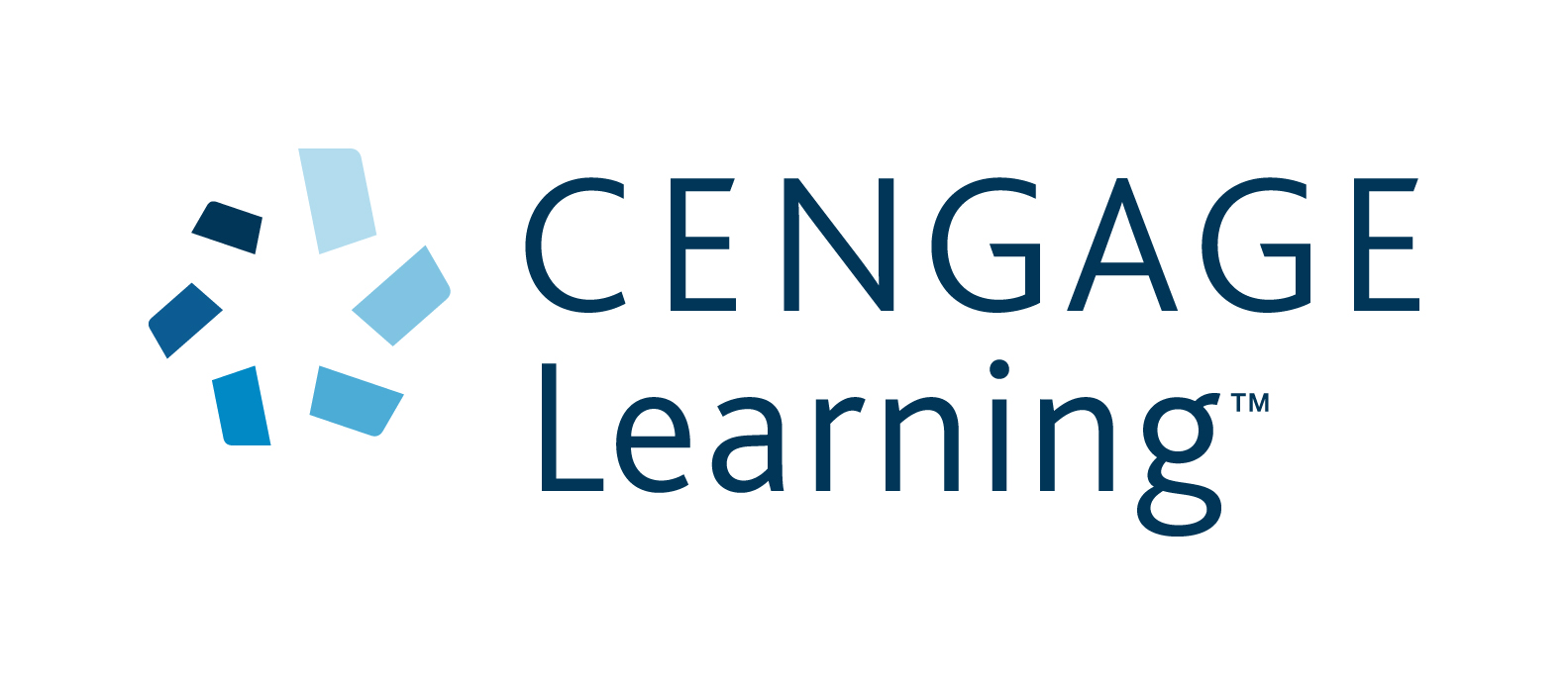 Key Outcome and Area% of Total JobObjectives and TasksCore CompetenciesStandardsDevelopment of new, custom and special projects for the Higher Education market40%Provide specifications concerning coverage, content, approach and extent to Production Controller Custom (School and HE).Work with the Production Controller Custom (School and HE) on preparing costings on individual custom projects ensuring profit targets met and tracking custom workflows.Build and maintain effective working relationships with key academic contacts to ensure that Cengage Learning is kept up-to-date with market trends and competitor activity.Maintain a strong, visible and informal network of educational contacts across the university sectors, calling on campus, attending industry conferences etc.Ensure technology based product is incorporated in publishing in a cohesive manner, with adequate lead time.Ensure publishing projects are delivered on time and to budget.Carry out thorough market research for the project, including university visits, focus groups and surveys.Keep in touch with the market through a variety of channels.Working closely with the National Enterprise Solutions Manager on creating and delivering content to Institutions through various modes. This may include traditional print as well as other technologies and platforms.Work with the US custom team and local production team to ensure customer deadlines are met.Ensure timely delivery and quality of author generated manuscript Custom titles. Review project content progressively during development to ensure they meet with customer needs in terms of coverage, quality and approach.  Ensure that each project conforms to the original proposal upon which it was signed and that it meets planned content delivery dates.Liaise closely with production and editorial with respect to content quality and style, schedules, book design and profitability.Liaise with editorial and production in regard to content presentation and style, publishing schedules, design and manufacturing requirements.Attend meetings to provide information and address any publishing problems that emerge during the editorial and production phases.Track royalty information on custom projects through finance. Prepare documentation for author contracts and letters of agreements.Liaise with Operations Manager to determine accurate payment procedures.Any other duties as directed.Ability to problem-solve and manage complex and/or numerous projects to an agreed timelineAn excellent  understanding of university developments and current teaching practice to assist customersAn excellent knowledge of Higher Education markets throughout Australia and New ZealandSubstantial experience in list management and ability to transfer understanding to others.Market awareness, including competition, product developments (including trends in use of digital material)Resourceful in getting things done and eliciting effort from othersGood judgement and timely decision-making to prioritise work and effortStrategic and innovative thinkerAbility to network, put others at ease and build rapportEffectively gather, sift and present information from a variety of sources and based on a sound understanding of publishing processesExcellent written and spoken communication skillsFacility with Outlook, MS Word, MS Excel and PowerPointExcellent time management skills and attention to detailAbility to build rapportNegotiation and interpersonal skills with the ability to build relationshipsNumeracy skills, financial acumen and acute commercial awarenessExcellent communication, listening and presentation skillsAn understanding of permissions and copyright requirementsWorking knowledge of copyright law and industry best practices of text/photo/images, including contract negotiationsAbility to follow policies and proceduresProblem-solving abilities with keen attention to detail and follow throughQuality of publishing proposals, plans and projectsAccurate costingsMeeting financial targetsCustomer-first focusSuccess of projects and adoptionsNumber of signed authors by teamActively establish industry relationships and utilises networks to improve knowledge which adds valueTechnology effectively incorporated into projectProfessional approach to delivering content to the standard and on timeProject delivered on time, on budget, and within scope in accordance with business prioritiesControlled project costsMarket research conductedFriendly, proactive communicationA positive attitude to problem-solvingGoing the extra mile to achieve the best possible outcomeSharing ideas and learning in a team environmentMinimal communication problems due to effective communicationEffective working relationshipsAbility to collaborate and liaise across the businessActive participation and lead in meetings and conferencesAccurate contracts to mitigate riskAdherence to permissions and copyright lawsAdherence to CL policies and proceduresProject management and development 30%In consultation with the National Enterprise Solutions Manager, lead the planning and implementation of each allocated HE project once the contract has been signedFacilitate the definition of each project scope, goals and deliverables and project team (if required).Define project tasks and resource requirements.Plan and schedule project timelines.Liaise directly with GPM regarding all projects ie file conversion, content files, rights clearance, customer requests.Monitor and report on allocated projects to all stakeholders on a regular basis.Present reports defining project progress, problems and solutions.Conduct project evaluations and assessment of results.Excellent project management, organisation and team collaboration skillsDemonstrate accountability, initiative, tact and patienceExcellent written and verbal communication skillsAbility to follow policies and proceduresAbility to organise detailed and complex information so that others can deal with it effectivelyExcellent communication skillsUnderstand colleagues’ roles and tailor communication to meet their needs and achieve desired outcomesInterpersonal skills with the ability to build relationships Ability to make decisions with little or ambiguous dataStrategic and innovative thinkerPlan, execute, and deliver all projects on time, on budget, and within scope in accordance with business prioritiesStakeholders are satisfied that requirements meet their expectationsStakeholders are satisfied with the frequency and quality of communication during projectsManuscript qualityManuscripts meet  set requirements and standardsMaintenance of proposal standardsAdherence to CL policies and proceduresMinimal communication problems due to effective communicationActive participation and lead in meetingsAccurate and detailed timely reports provided and project analysesEffective working relationshipsDrive the accomplishment of overall goals with a focus on key front-list.Continuous improvement10%Assess on a continuous basis all Cengage Learning products for local adaptation potential.Continually assess the custom process in accordance with divisional plans and procedures.Work with other Cengage Learning companies to look for adaptation potential and to ensure we are maximising Cengage Learning resources.Support Continual Improvement processes throughout the entire project including supporting Project Managers with the audit process when required.Seek opportunities to enhance documentation, processes and supported systems to improve processes and procedures.Keep abreast with the continual change in technology developments and share knowledge with manager and team.Actively seek opportunities to extend and enhance personal knowledge and skills in order to better support customers and colleagues.Strategic and innovative thinkerExtensive understanding of the publishing processAnalytical and problem-solving abilities with the ability to follow through project to completionAbility to develop and implement innovative ideasEffectively gather, sift and present information from a variety of sources and based on a sound understanding of publishing processesA willingness to support and help othersSuccess of projects and adoptionsExecute and deliver initiatives to develop and implement standards and improvementPlanning and strategic skillsBusiness acumenReduction in project costsContinuous improvement and improved efficiencySelf initiated training and development of knowledgeDemonstrated initiative for issue resolution and new ideas to add value to usersParticipation and contribution of processes improvement projectsA positive attitude to problem-solving Liaise with and support marketing and sales colleagues to ensure a clear message to customers about projects10%Manage the custom publishing program working with sales and marketing to ensure key adoptions are serviced.Liaise closely with the Higher Education sales team to proactively target key Custom signing opportunities.  Attend and contribute to key academic conferences as required.Call on campus with sales representatives to build on contacts, support sales efforts and gather market knowledgeAttend and actively participate at the internal biannual sales conferences, present custom initiatives and other conference activities.Liaise closely with the National Enterprise Solutions Manager, sales managers, Marketing Manager and Product Manager regarding marketing initiatives, promotional campaigns, sales materials, sales estimates, sales leads and proposal leads from the field.Participate in regular international custom publishing conference calls.Actively promote current projects to the wider team to explore possible extra opportunities.Excellent communication and presentation skillsStrategic thinkerAn understanding of sales and marketing, business acumenAbility to network, put others at ease and build rapportUnderstand colleagues’ roles and tailor the communication to meet their needs and achieve desired outcomeActive attendance at conferencesPresentations at conferencesFriendly, proactive communicationMeeting attendance and participationMaterials and information provided to designers, marketing and editorialGoing the extra mile to achieve the best possible outcomeSharing ideas and learning in a team environmentMinimal communication problems due to effective communicationMarket knowledge Actively establishes industry relationships and utilizes networks to improve  knowledge which adds value Workplace Health and Safety10%Be aware of duty of care and act in a safe manner.Ensure all company WH&S policies and procedures are adhered to.Be familiar with property security, first aid and fire emergency procedures.Report any hazardous situations, incidents or accidents and take immediate action if applicable to reduce risk of injury.Participate in WH&S investigations when required.Ability to follow policies and proceduresAbility to use initiative and take responsibility WH&S awareAnalytical and problem-solving abilities Adherence to WH&S policies and proceduresIncreased WH&S awarenessA positive attitude to WH&SReduction of number of WH&S incidents